Publicado en Madrid el 30/03/2023 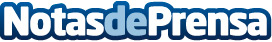 Concierto para conmemorar el 50 Aniversario de las Relaciones Diplomáticas entre China y EspañaLa Orquesta Franz Schubert Filharmonia grabó numerosas piezas musicales españolas y chinas en el Palau de la Música Catalana. Las artistas de China Oriental Performing Group, ataviadas con los trajes típicos flamencos, han bailado al más puro estilo español desde Pekín. Se retrasmitirá en la noche del 31 de marzo en el canal CGTN, perteneciente a China Media Group (CMG)Datos de contacto:Chema Rodríguez Fajardo Comunicación606375365Nota de prensa publicada en: https://www.notasdeprensa.es/concierto-para-conmemorar-el-50-aniversario-de Categorias: Internacional Música Televisión y Radio Cataluña http://www.notasdeprensa.es